Ny firefelts E6 til Øyer SentrumNye veier A/S kommer til Kommunestyret 25.oktober kl. 18.00 for å informere om forslaget. Du finner mer informasjon om forslaget hos Nye Veier AS- https://www.nyeveier.no/prosjekter/e6-innlandet/moelv-lillehammer-%C3%B8yer-soer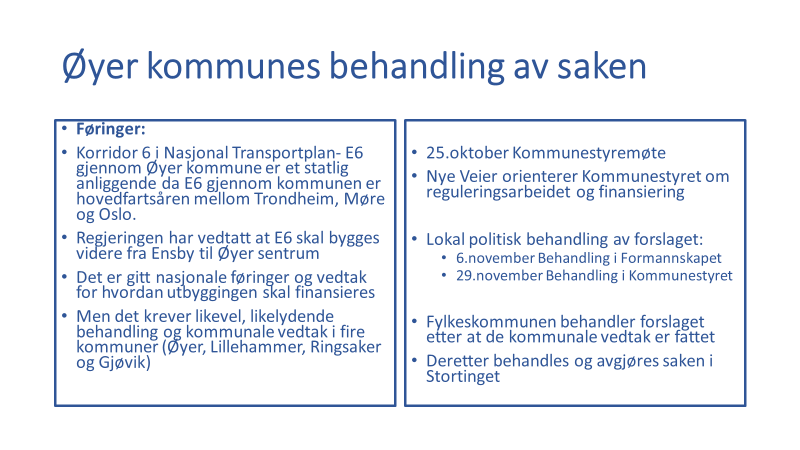 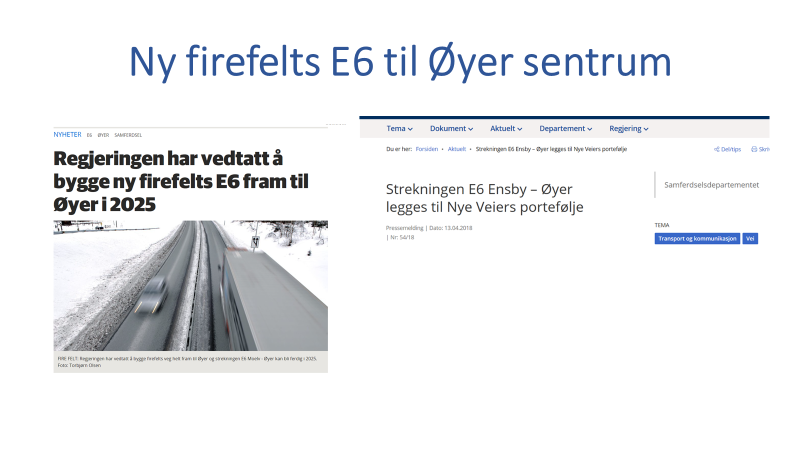 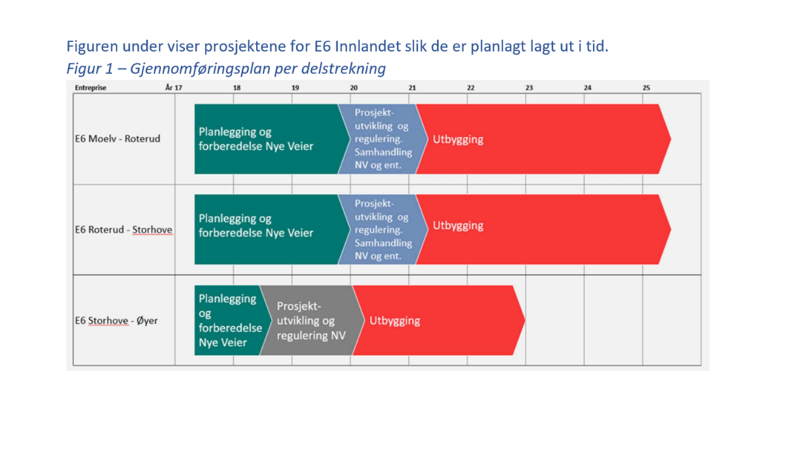 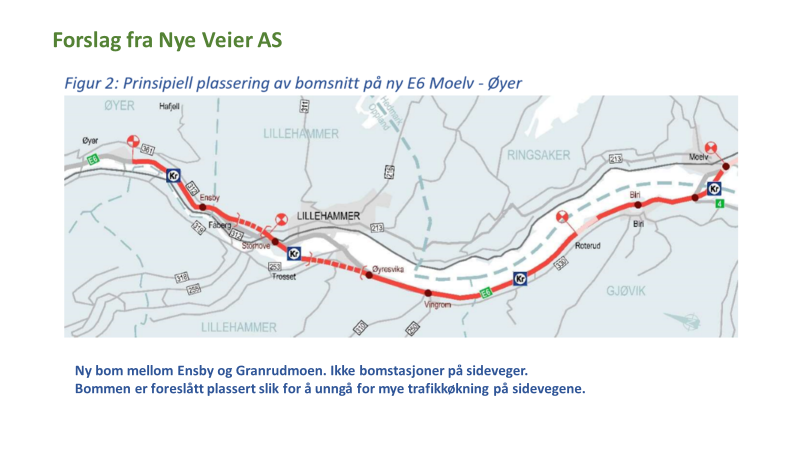 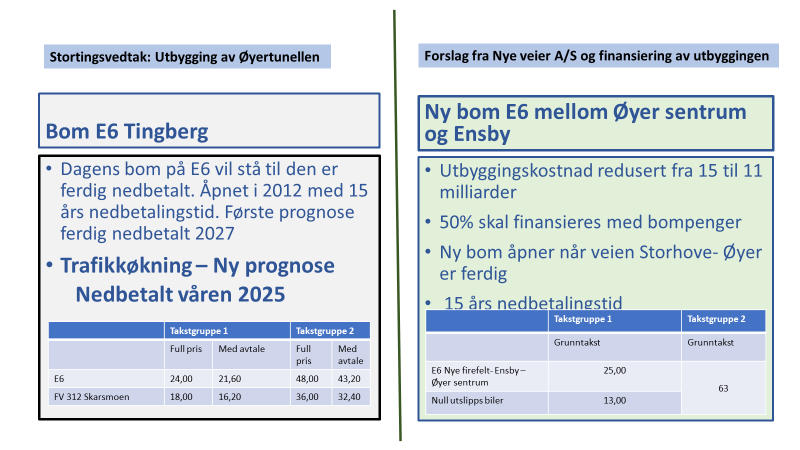 